Homemade Vegan MenuStartersVegan soup of the dayServed with warm bread £4.50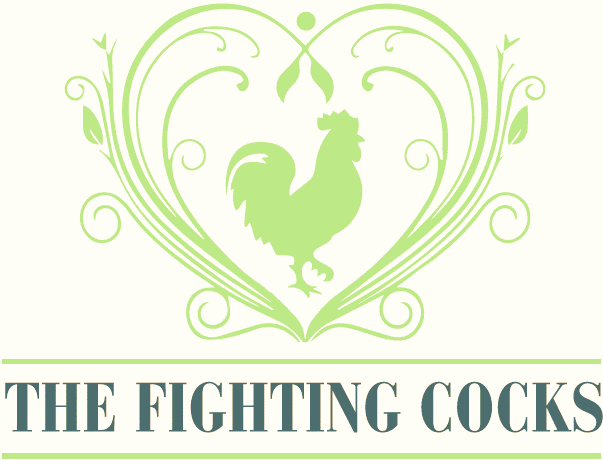 Lemon & chickpea fritters  With vegan lemon and garlic mayo £4.95Tempura VegetablesWith a sweet chilli dipping sauce £5.00MainsSweet Potato and Butternut Squash Hotdog Served with homemade vegan coleslaw and fries £10.95Spicy Bean burger With homemade vegan slaw and fries £10.95Mixed bean chilli & rice With tortilla chips & alpro yogurt SP £7.95 RP£9.95Lemon & chickpea burger With vegan slaw and fries £10.95Vegan Sausage RollWith fries, baked beans and vegan slaw £10.95Malaysian butternut squash, roasted red pepper and chickpea curry A fragrant curry flavoured with lemongrass, ginger and turmeric, finished with coconut milk, and fresh coriander £10.95DessertsCrumble of the momentChocolate brownieBakewell tart£5.50